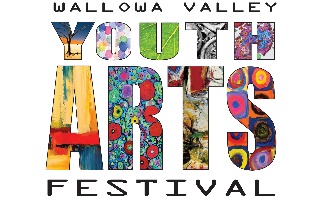 ENTRY FORM 2019Drop off art:   Art may be dropped off at Building Healthy Families or the Josephy Center for Art starting Monday April 1st.  All art must be received by Wednesday April 17th.  We will no longer accept Art the day before the event!ART FESTIVAL DetailsJosephy Center - Free Admission – Donations WelcomeOpening ReceptionSaturday, April 20th 10:00 am to 4:00 pm  3:00 pm Award’s CeremonyThe Youth Art Show will hang for 10 days.  Art will be available for pick up Wednesday May 1st.CategoriesPainting • Drawing • Photography • Ceramics • Collage • 3-Dimensional Woodworking • Printmaking Mixed Media • Sculpture • Hand-Built Items • Calligraphy • Fabric Art • Metal Work • Jewelry • Glass Students in grades k-6th may enter 1 piece of Art.  Students in grades 7th-12th may submit up to 3 pieces of art.All 2-dimensional artwork must be mounted on sturdy board and/or matted and ready-to-hang.Adhesive hangers are available at your school office, Building Healthy Families & the Josephy CenterAge GroupsSpecial Needs; K-1st; 2nd-3rd; 4th-6th; Junior High; High SchoolCategories will be combined and judged for each age group. Each agegroup will receive 1st , 2nd, 3rd  Place and Participation ribbons. All entrants will receive a ribbon. People’s Choice, Judge’s Choice and Director’s Choice will receive special recognition.Art Sale  We encourage the sale of work (not required) - 100% of the sale price will be for the artist to keep. If you have any questions please call Maria Weer at 426-9411.---------------------------------------------------------------------------------------------------------------------------------------Entry Form (one per art piece). Priority will be given for 1 piece per K-6th students, and 3 pieces for students in grades 7-12. Name of student___________________________________  Name of School___________________________    Parent/Guardian___________________________ Parent Phone #_______________   Age____   Grade______    Art Tags (one per art piece):Name	Name	Name	TitleTitleTitleName of school                     GradeName of school                     GradeName of school                     GradePrice                         or Not For Sale$                                      (circle)Price                         or Not For Sale$                                      (circle)Price                         or Not For Sale$                                      (circle)